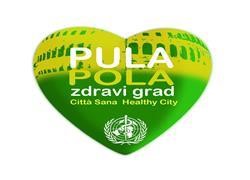 PROGRAM KONSENZUS KONFERENCIJE8:30 – 9:00      Registracija sudionika9:00 – 9:30	Pozdravna riječ dobrodošlice - Zamjenica gradonačelnika dr.sc. Ivona Močenić, dr.med.  Uvod u konsenzus konferenciju – dr. Danijela Lazarić Zec, NZZJIŽ9:30 – 11:00   	Rad u malim grupama - Radionica „Identifikacija javnozdravstvenih potreba     i problema u gradu Puli“ - temeljem individualne pripreme sudionika11:00 – 12:00    Prezentacija grupnih prijedloga prioritetnih problema –   članovi malih grupa12:00 – 12:15    Individualno glasovanje za predložene prioritetne probleme –                           svi prisutni12:15 – 12:30    PAUZA (Prebrojavanje glasova )12:30 – 12:45    Rang lista prioritetnih problema - prezentacija 12:45 – 13:45    Analiza prioritetnih problema i izrada smjernica za njihovo rješavanje – rad u malim grupama oko prioritetnih problema13:45 – 14:45   Prezentacija rada u grupama – analiza i smjernice14:45 – 15:00   Zatvaranje konferencije 